 STORVIK-HOFORS RKMöte nr			3056Datum			2021-09-08Program	Gästföreläsning Närvarande medlemmar 	10Gäster 			Föredragshållare	Gunnar Björk f.d. Landshövding KlubbärendenBjörn Rydbeck öppnade mötet på sedvanligt sätt.Rullande sekreterare infördes på möte nr 3055 Sep 1 2021 - Dagens sekreterare är Rolf Petersén.Mötet inleddes med av att Lars Österbom höll ett kort tal till vår sittande president, Björn Rydbeck. Björn ska ingå giftermål med sin Matilda sep 11 i Soldatkyrkan, Gävle. Innan medlemmarna utbringade ett fyrfaldig hurra fick Björn även en blombukett kombinerat med en lyckönskan från Lars - Både Matilda och Björn har vunnit i ”Livets största lotteri”!Ny Presidentkandidat diskuterades på föregående möte där Jan-Erik Sundström föreslogs till ny inkommande president.Beslut: Jan-Erik Sundström utnämns till inkommande president (2022/23) för Storvik- Hofors RK. Oktober 6 2021 presenterar Jan-Erik förslag till ny styrelse.Oktober 20 fastställes den nya styrelsen baserat på Jan-Eriks förslag.Mycket händer på hemsidan, gå in och titta och kommentera gärna.Föredrag av Gunnar Björk f.d. Landshövding Gunnar Björk blev politiskt sakkunnig hos statsminister Thorbjörn Fälldin 1976, politiskt sakkunnig hos kommunminister Johannes Antonsson 1977 och politiskt sakkunnig hos försvarsminister Torsten Gustafsson 1982. Björk blev 1991 statssekreterare för nordiska frågor i regeringen och utsågs 1982 som statsministerns personliga representant i Illionemigruppen. 1992–2001 var han landshövding i Kopparbergs län, och 2003 utsågs han till ordförande i Arlandabanan Infrastructure AB och ledamot av Öresundsbrokonsortiet AS och Svedab AB.Björk var ledamot vid ESK:s konferens i Madrid och ledamot av Nordiska rådet samt vice ordförande i Nordiska rådets kulturutskott, ledamot i 26 statliga utredningar, varav ordförande i 18 av dem. Han var 1968–1978 ledamot av Gävle kommunfullmäktige och under tio år ordförande i Gävle stadsrevision.2010 utsågs Björk till ordförande i Stiftelsen Konung Gustaf V:s 90-årsfond.Björk har gett ut boken ”I huvudet på en landshövding” (2013). 2012 gav han ut romanen ”Kristinas drömmar” och hans senast alster är ”Ledarskap i politiken”.Under sin dragning gjorde Björk en kort historisk återblick från Axel Oxenstierna fram till idag. Oxenstierna införde, bland mycket annat,  befattningen ”Landshövding i dalarna”.Han underströk även att för att förr vara en äkta dalmas/dalkulla så skulle man bo i  ”Dalgångarne” – övriga invånare kallades ”Skogsfolk”På 1800 – talet infördes Hushållningssällskapet där Landshövdingen var ordförande. Sällskapet finansierades genom bidrag på 20 % av den dåvarande alkoholskatten.Under 1900-talet blev Länsstyrelsen regeringens förlängda arm.Björk redogjorde också kortfattat för Gunnar Hedlunds, Torbjörn Fälldins, Olof Palmes och Carl Bildts olika ledarstilar.Gunnar Hedlund, som även hade egna privata intressen inom bl.a. skogsbruket, införde begreppet ”Gångare”, vilket idag kan ses som en form av delegering.Fälldin höll s.k. Linjetal, Palme prioriterade alltid journalister – uppgjorda tider med andra ströksBildt använde humor.Under åren 1974 – 1976 gjordes en genomgripande förändring av den svenska konstitutionen där enkelt uttryckt ” Kungens makt skulle överföras till folket”Detta symboliserades med följande förändringar av Riksmötet1974 – Riksmötet hölls på Kungliga slottet1975 – Kungen och drottningen kommer till riksdagen och sitter vända mot församlingen1976 – Kungen och drottningen kommer till riksdagen men sitter vända från församlingen och blickar mot talmannen, som formellt sätt är den högsta befattningen i den nya konstitutionen.Björk uttryckte även sin besvikelse på hur många militära förband som lades ner i Sverige under hans aktiva tid, samt på sättet det genomfördes.Avslutningsvis uttryckte Björk sin tacksamhet för att under 47 års tid ha arbetat med olika uppdrag åt Hans Majestät Konungen.Nästa möte: 	Marinkåren i USA Föredragshållare:	Silvia Haas Tid: 		15/9 kl 18:30-20:30Plats: 		Anoden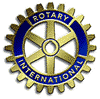 